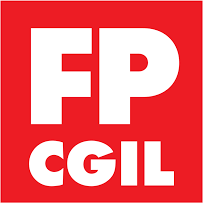 ACCETTAZIONE DELLA CANDIDATURAOggetto: candidatura nella lista1 FP CGIL per la RSUAmministrazione/collegio2     	Il/la sottoscritto/a	nato/a a  	il	residente a  	dipendente del3    	                                                                                                                                                                      in servizio presso4    	 dichiara di volermi candidare nella lista della1 FP CGILper la elezione della RSU2    	luogo 			data 	,     	FIRMAAllegare copia del documento di riconoscimento in corso di validità del candidatoIndicare l’esatta denominazione della listaIndicare l’esatta denominazione dell’Amministrazione/collegio sede di elezione della RSUIndicare la denominazione dell’amministrazione di appartenenzaIndicare l’esatta denominazione dell’ufficio e/o servizio dove si presta servizio1